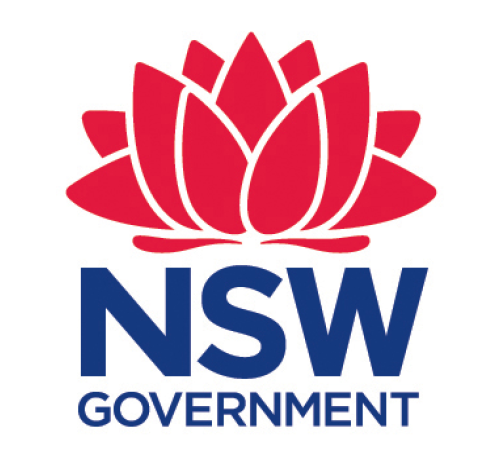 Published byNSW Fair TradingPO Box 972PARRAMATTA NSW 2124Tel: 13 32 20www.fairtrading.nsw.gov.auDisclaimerThis publication avoids the use of legal language, with information about the law summarised or expressed in general statements. The information in this document should not be relied upon as a substitute for professional legal advice.By this publication, the State of NSW, and respective employees and agents do not incur liability (including liability by reason of negligence) to the users of the document for any loss, damage, cost or expense incurred or arising by reason of any person using or relying on this guideline whether caused by reason of any error, negligent act, omission or misrepresentation in the document.For access to legislation in force in NSW go to the official NSW Government website for online publication of legislation at www.legislation.nsw.gov.au.Copyright Information© State of New South Wales through NSW Fair Trading, August 2020 The State of New South Wales, acting through NSW Fair Trading, supports and encourages the reuse of its publicly funded information. This publication is licensed under the Creative Commons Attribution 4.0 licence.For more information, visit https://www.fairtrading.nsw.gov.au/copyrightParties who wish to re-publish or otherwise use the information in this publication must check this information for currency and accuracy prior to publication. This should be done prior to each publication edition, as NSW Fair Trading guidance and relevant transitional legislation frequently change. Any queries parties have should be addressed to the Manager, Strata building bond and inspections scheme, Consumer Building & Property, NSW Fair Trading, Department of Customer Service, PO Box 972, Parramatta NSW 2124, www.fairtrading.nsw.gov.au.Table of ContentsTable of Contents	3PART A:	INSPECTION REPORTS – COMBINED FORMS FOR INTERIM AND FINAL REPORTS AS APPROVED BY THE SECRETARY	4About this form	4How to complete this form	4Part 1 Administration	5Type of inspection	5Building work details	5Parties	5Documentation	7Part 2 Inspection	8Scope	8Part 3 Recording defective building work	9Part 4 Additional matters	11Areas not inspected	11Additional specialist engagements	11Part 5 All identified defective building work (DBW) summary table	12Lodgement details	13Notes for completing inspection reports – combined forms for interim and final reports as approved by the Secretary.	14PART B:	DOCUMENT CONTROL PART A:	INSPECTION REPORTS – COMBINED FORMS FOR INTERIM AND FINAL REPORTS AS APPROVED BY THE SECRETARYUnder the Strata Schemes Management Act 2015 – Part 11. About this formThis form sets out the minimum requirements as approved by the Secretary and contains matters for the interim and final inspection and report by a building inspector to comply with Part 11 of the Strata Schemes Management Act 2015 (SSM Act).The form approved by the Secretary and the matters specified in the form is based on the Australian Standard AS4349 suite and may be reviewed after publication of AS 4349.2:2018 (AS 4349.2). AS 4349.2 was published on 3 October 2018. The review history is located on the last page - version control.The building inspector will perform inspections and provide the reports in accordance with this form and the Notes explain the matters specified in this form to satisfy the requirements of Part 11 of the SSM Act.The online form accessible from Fair Trading’s web page is the current version. The link followshttps://www.fairtrading.nsw.gov.au/housing-and-property/strata-building-bond-and-inspections-schemeHow to complete this form:Combined reportInterim reportEnsure that all fields in part 1 – 5 under the ‘interim’ column are filled out correctly and completed by the appointed building inspectorFinal reportEnsure that all fields in part 1 – 5 under the ‘final’ column are filled out correctly and completed by the appointed building inspectorPlease note that all fields are mandatory (unless stated otherwise) and must be completed before submitting the report.Once completed, the building inspector must submit this form by emailing it to the Secretary to stratainspections@customerservice.nsw.gov.au. Please refer to the lodgement details sections at the back of this form for more information.Part 1 AdministrationStrata building bond and inspections scheme ePortal reference number (for example project number: PN-0000000##)orNSW Planning Portal reference number (for example: SB-2020-##)Type of inspectionBuilding work detailsPartiesOwners corporation/Strata Managing AgencyDeveloper If inspection was not organised by the Developer:BuilderBuilding inspectorDocumentation Part 2 InspectionScopeDefective building workThe building inspections do not provide a level of compliance, but do identify defective building work, to which Part 11 of the SSM Act applies (see Note 11).Defective building work is to be identified at the time the interim inspection is performed. The final report must not contain matters that relate to defective building work not identified in the interim report, other than arising from rectification of defective building work identified in the interim report. The scope of the inspection shall comprise visual assessment of the agreed areas of the property to identify all defects at the time of the inspection.TestingDestructive and/or invasive testing is not required for the purpose of Part 11 of the SSM Act.Defective building work is to be identified by visual inspection and use of equipment/techniques that do not involve destructive testing. The inspection is to include the removal of any object designed to be moved/opened whether or not it requires a specialist to remove/open any object. It includes any test whereby the object or assembly can be returned to its prior state without the replacement by a new component.Inspection process for interim inspection    See Note 12A building inspector appointed to prepare a report for SBBIS may enter and inspect any part of the parcel of the strata scheme. The building inspector must give at least 14 days written notice to the owners corporation and the owner and any occupier of any affected lot of an intention to enter any part of the parcel of the strata scheme.The inspection must be carried out in accordance with Australian Standard 4349.2:2018. In the event of any inconsistency between the Australian Standard and this form, this form prevails.Note 13Part 3 Recording defective building workThe form is to be used for each item of defective building work. If an item of defective building work is repeatedly identified, a single form for the repeated defective building work item may be used provided it details all of the relevant locations of that defective building work.Part 4 Additional mattersAreas not inspectedAreas not inspected:	Yes/NoRequirement:	Any areas of work that could not be inspected and the reasons why this could not be completed(Note 20)Additional specialist engagementsSpecialist work/elements (Note 21)Part 5 All identified defective building work (DBW) summary tableNote 22Lodgement detailsThe building inspector must provide this form by emailing it to the Secretary to stratabond@customerservice.nsw.gov.au within 14 days of completing it.The Secretary will take 10 business days to review the report and request amendments from the building inspector should it not comply with legislative requirements (regarding the report not the defective building work). The building inspector must incorporate and allow for the Secretary’s processing time when providing the report.A building inspector must give a copy of an interim report or a final report (once approved) to the following persons not later than 14 days after completing the report:The developer,The owners corporation,The Secretary,The builder responsible for any defective building work identified in the report.The interim report must be provided not earlier than 15 months and not later than 18 months after the completion of the building work.The final report must be provided not earlier than 21 months and not later than 2 years after the completion of the building work.For further information regarding the building inspector’s obligations please contact the Secretary on:Email: stratainspections@customerservice.nsw.gov.auTelephone: 13 32 20Notes for completing inspection reports – combined forms for interim and final reports as approved by the Secretary. Inspected property detailsNote 1InterimFinalDate range of the inspectionWeather conditions at time of each inspectionDescription of property inspectedBuilding classification/sInspected property detailsNote 2InterimFinalAddress of the building workStrata plan numberStage – staged development identifierOccupation certificate Typeissued dateIf more than one Occupation certificateTypeissued dateOwners corporationNote 3InterimFinalName of owners corporation (managing agency)Owners corporation identifierABNContact namephone numberemail addressservice addressNote 4Developer’s detailsNote 5InterimFinalEntity nameEntity billing entityABNACNEntity service addressNote 4Authorised Agent’s nameAgent’s phone numberAgent’s email addressAgent’s service addressNote 4Person’s detailsNote 6InterimFinalInspection requested by:Contact nameContact phone numberContact email addressContact service addressNote 4Builder’s details Note 7InterimFinalEntity nameEntity billing entityABNACNLicence/registration number (if any)Note 8Licensed/registered – State (if any)Note 8Telephone numberMobile numberEmail addressService addressNote 4Building inspector’s details #1Note 9InterimFinalName of the person who undertook the inspectionName of organisation ABNACNLicence/registration number (if any)Note 8Licensed/registered – State(if any)Note 8Telephone numberMobile numberEmail addressService addressNote 4Authorised professional association:Strata inspector panelMembership numberNote 10InterimFinalHave you received all documents listed in section 198A of the Strata Schemes Management Act 2015 and clause 46A Strata Schemes Management Regulation 2016 from the from the developer?Yes/NoYes/NoWere they provided within 28 days of your appointment? Yes/NoIf yes, dateYes/NoIf yes, dateIf no, list and explain the attempts have you made to obtain all requisite documents?Were the documents provided by the Secretary?Yes/NoIf yes, dateYes/NoIf yes, dateAustralian StandardHas the documentation set out in AS 4349.2: clause 2.4 been made available to you?Yes/NoIf yes, dateYes/NoIf yes, dateIf no, list and explain the attempts have you made to obtain all requisite documents?Defective building work descriptionDefective building work descriptionDefective building work descriptionDefective building work descriptionDefective building work descriptionDefective building work descriptionIdentification: (Note 14)and (Note 16)Identification: (Note 14)and (Note 16)Interim inspectionInterim inspectionFinal inspectionRectified: Yes/NoFinal inspectionRectified: Yes/NoDefective building work numberDefective building work numberLotLotNot requiredNot requiredUnitUnitNot requiredNot requiredLevelLevelNot requiredNot requiredCommon property locationCommon property locationNot requiredNot requiredNot requiredNot requiredDescription of defective building workDescription of defective building workDoes defective building work require urgent attention AND/OR is this a serious hazardDoes defective building work require urgent attention AND/OR is this a serious hazardHave you notified the client of a present or imminent serious safety hazard?Have you notified the client of a present or imminent serious safety hazard?Photos:(Note 15)Photos:(Note 15)Photos:(Note 15)Photos:(Note 15)Photos:(Note 15)Photos:(Note 15)Photos of the defective building work – interim reportPhotos of the defective building work – interim reportPhotos of the defective building work – interim reportPhotos of the defective building work – interim reportPhotos of the defective building work – final reportPhotos of the defective building work – final reportPhotos of the defective building work – final reportPhotos of the defective building work – final reportPhotos of the defective building work – final reportPhotos of the defective building work – final reportDetails: Defective building work(Note 16)Details: Defective building work(Note 16)Interim (identified)Interim (identified)Final Final Inspection areaInspection areaNot requiredNot requiredBuilding element/componentBuilding element/componentNot requiredNot requiredType of defectType of defectNot requiredNot requiredCause of defect (if reasonably practicable)Cause of defect (if reasonably practicable)Not requiredNot requiredEquipment used to testEquipment used to testSecondary inspector report includedSecondary inspector report includedFinal report: defective building work identified in the interim report that has not been rectifiedFinal report: defective building work identified in the interim report that has not been rectifiedNot requiredNot requiredNo – DBW rectified Yes – DBW not rectifiedNo – DBW rectified Yes – DBW not rectifiedFinal report: defective building work arising from rectification of defective building work previously identified in interim reportFinal report: defective building work arising from rectification of defective building work previously identified in interim reportNot requiredNot requiredFinal report: specify how defective building work identified in the report should be rectified (scope) Final report: specify how defective building work identified in the report should be rectified (scope) Not requiredNot requiredBasis for the item being classified as defective building work(Note 17)Basis for the item being classified as defective building work(Note 17)Basis for the item being classified as defective building work(Note 17)Basis for the item being classified as defective building work(Note 17)InterimInterimInterimFinalFinalReference (e.g. Australian Standard, National Construction Code etc).Pinpoint Reference and basis for which building work is classified as defective building workPinpoint Reference and basis for which building work is classified as defective building workPinpoint Reference and basis for which building work is classified as defective building workRectified Yes/NoRectified Yes/NoBuilding inspector free text(Note 18)Building inspector free text(Note 18)Not mandatoryNot mandatoryNot mandatoryNot mandatoryOPTIONAL - Notes for potential future inspection(Note 19)OPTIONAL - Notes for potential future inspection(Note 19)OPTIONAL - Notes for potential future inspection(Note 19)OPTIONAL - Notes for potential future inspection(Note 19)OPTIONAL - Notes for potential future inspection(Note 19)OPTIONAL - Notes for potential future inspection(Note 19)Note 1: Further testing or opening up of building work recommended: Note 1: Further testing or opening up of building work recommended: Note 1: Further testing or opening up of building work recommended: Note 1: Further testing or opening up of building work recommended: Note 1: Further testing or opening up of building work recommended: Note 1: Further testing or opening up of building work recommended: Why:Why:Why:InterimInterimFinalWhy:Why:Why:OtherOtherOtherOtherOtherOtherBuilding inspector free textBuilding inspector free textInterimAny additional matters not captured in the above Notes.InterimAny additional matters not captured in the above Notes.InterimAny additional matters not captured in the above Notes.InterimAny additional matters not captured in the above Notes.InterimAny additional matters not captured in the above Notes.InterimAny additional matters not captured in the above Notes.FinalAny additional matters not captured in the above Notes.FinalAny additional matters not captured in the above Notes.FinalAny additional matters not captured in the above Notes.FinalAny additional matters not captured in the above Notes.FinalAny additional matters not captured in the above Notes.FinalAny additional matters not captured in the above Notes.Repeat whole table for each SEPARATELY IDENTIFIED DEFECTIVE BUIDLING WORKRepeat whole table for each SEPARATELY IDENTIFIED DEFECTIVE BUIDLING WORKRepeat whole table for each SEPARATELY IDENTIFIED DEFECTIVE BUIDLING WORKRepeat whole table for each SEPARATELY IDENTIFIED DEFECTIVE BUIDLING WORKRepeat whole table for each SEPARATELY IDENTIFIED DEFECTIVE BUIDLING WORKRepeat whole table for each SEPARATELY IDENTIFIED DEFECTIVE BUIDLING WORKArea/itemCircumstances that prevented the inspection Photo (if possible)NameSpecialist areaContact detailsReport reference(attached to this report)What was inspectedInterim reportInterim reportFinal reportFinal reportFinal reportFinal reportFinal reportFinal reportRECTIFIEDNOT RECTIFIEDNOT RECTIFIEDNOT RECTIFIEDNOT RECTIFIEDDBWidentifierDate of inspectionSummary of DBWDate of inspectionYes - rectifiedNo –Not rectifiedNo – Damage arising from rectification DBWNo – How to rectify DBW (scope)s.201(2)(d)Rectification cost(not required unless included in engagement)Total$